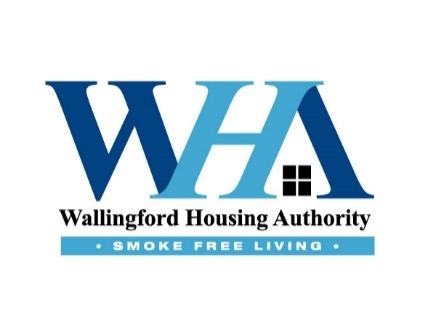 30 DAY RESIDENT NOTICE OF INTENT TO VACATEI, ____________________________________________ am giving my notice to vacate the unit                                                              TENANT NAME On______________________________________________________________________________________				DATE     The unit located at______________________________________________________________________					                                     ADDRESS   The date given above is a definite date of vacate, and no change in the move-out date will be made without the WRITTEN approval of the owner’s representative.  If the above apartment has been re-rented to a new resident, the present resident understands that it may be impossible to grant such a request.I understand that giving this notice does not relieve me of any liability that I may have under my present lease agreement.  If the term is not expired, I understand I am liable for the cost of reletting in the amount specified in the lease agreement.Forwarding Address: _________________________________________________________________________________________________			______________________Tenant Signature:								Date: